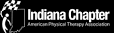 INAPTA District Meeting Sign In/Out(May be videotaped for use later)Date:   5/22/17          Start Time:  5:45 pm      End Time:   7:15District:             SouthwestTopic:                GI Dysfunction and Sensory Processing DisordersPresented by:   Jessica Wood, MOT, OTR/LAll information will be stored on the INAPTA website by district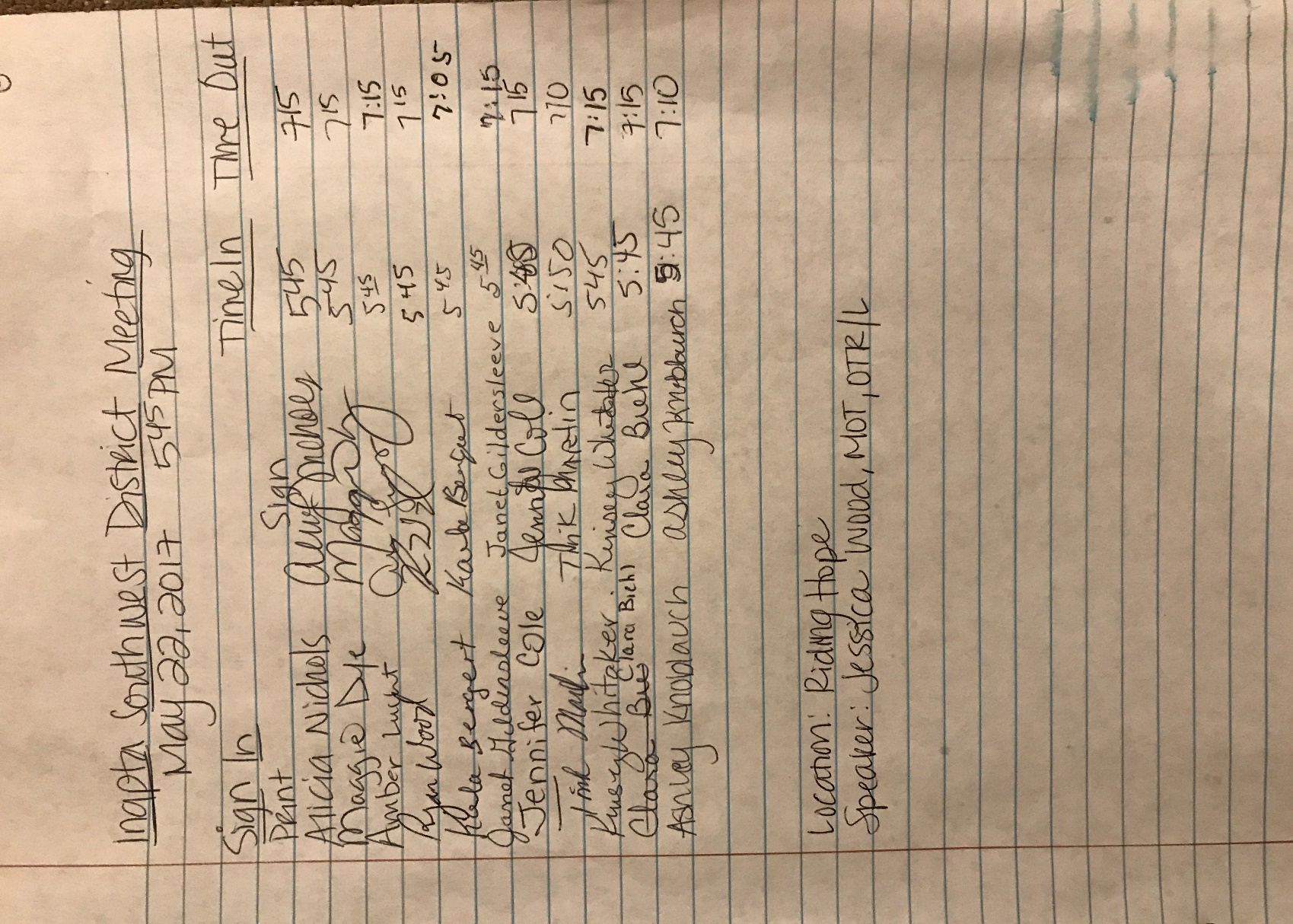 